\\\\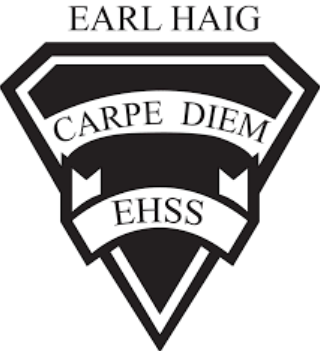 Course Outline and Evaluation SummaryCourse Code: CHV2O8Title of Course: Civics (ESL)Department: Social Science2022-2023416-395-3210x20075Course DescriptionThis course is designed for students that are new to Canada and are continuing to improve their proficiency in English. They will learn the elements that define democracy and the meaning of democratic citizenship. They will also be introduced to the functions of Canadian local, provincial, and federal governments. In addition, students will learn about the significance of social change, as well as explore decision-making processes in our society. Course EvaluationCourse EvaluationCourse EvaluationCourse EvaluationCourse EvaluationCourse EvaluationCourse evaluations incorporate one or more of the achievement categories (KICA). A brief description of each category can be found here. The final grade is calculated using the weighted percentages below.Course evaluations incorporate one or more of the achievement categories (KICA). A brief description of each category can be found here. The final grade is calculated using the weighted percentages below.Course evaluations incorporate one or more of the achievement categories (KICA). A brief description of each category can be found here. The final grade is calculated using the weighted percentages below.Course evaluations incorporate one or more of the achievement categories (KICA). A brief description of each category can be found here. The final grade is calculated using the weighted percentages below.Course evaluations incorporate one or more of the achievement categories (KICA). A brief description of each category can be found here. The final grade is calculated using the weighted percentages below.Course evaluations incorporate one or more of the achievement categories (KICA). A brief description of each category can be found here. The final grade is calculated using the weighted percentages below.Term Work:A variety of tasks where you show your learning and have marks assigned using the Achievement Categories/StrandsA variety of tasks where you show your learning and have marks assigned using the Achievement Categories/StrandsSummativeEvaluation:Marked summative tasks which assess your learning on the entire courseMarked summative tasks which assess your learning on the entire course70%25%Knowledge & Understanding30%30%Culminating Task70%25%Thinking & Inquiry30%30%Culminating Task70%25%Application30%70%25%Communication30%Learning SkillsLearning skills provide Information to help students understand what skills, habits & behaviors are needed to work on to be successful. These are not connected with any numerical mark. A brief description of each skill can be found here.Responsibility, Organization, Independent Work, Collaboration, Initiative and Self-RegulationE – Excellent    G – Good    S – Satisfactory    N – Needs ImprovementRequired MaterialsAny educational resource required for this course will be provided by the school. It is the student’s responsibility to come to class with these materials.School/Departmental/Classroom ExpectationsAttendance: The student is expected to attend class on time. Parents/guardians will be contacted if lates/attendance becomes an issue/hindrance. If the student knows about an absence in advance, they should contact the teacher.Plagiarism/Cheating: A mark of 0 will be assigned for any work submitted that does not belong to the student. A mark of 0 will be assigned to a student who was found to have cheated. Parents/guardians will be informed.Missed Work: If a student is absent from class, (e.g. illness, sports team) it is their responsibility to find out what they have missed and to catch up. The student is responsible for completing all of the work that was missed due to an absence. If a student misses an assignment or test without a legitimate explanation and documentation, marks up to and including the full value of the evaluation may be deducted. Make-up tests must be arranged to be written.Late Work: Late work may result in a deduction of marks up to and including the full value of the evaluation.Course Assessment TasksCourse Assessment TasksCourse Assessment TasksCourse Assessment TasksUnit/Topic/StrandBig IdeasMajor Assignments / EvaluationsEstimated DurationUnit 1: The Good CitizenThis unit focuses on the basic ideas and issues that are fundamental to democratic government, to democratic decision making and to democratic citizenship. Students will explore the use of power, needs and wants, conflict resolution and other concepts pertaining to citizenship.2 weeksUnit 2: The Informed CitizenThis unit focuses on the rights and responsibilities of Canadian Citizenship and the structure of the Canadian system of Government. Students will examine and evaluate the government institutions, political processes, legal safeguards and private and public agencies that help to define democracy in Canada.  2 weeksUnit 3: The Active CitizenThis unit focuses on the democratic methods that may be used by Canadian citizens to make a difference in ensuring that Canada is the type of country Canadians want. Students will examine the ways citizens can bring about change and analyze electoral systems.2 weeksUnit 4: The Global Citizen This unit focuses on the critical issues facing the global community and the way to defend and promote the rights and responsibilities of global citizenship. Students will identify issues such as peace, human rights, and environmental citizenship, learn and analyze the roles of the United Nations and Canada in the Global Community.2 weeksCulminating Task(s)Writing a letter of concern2 weeks